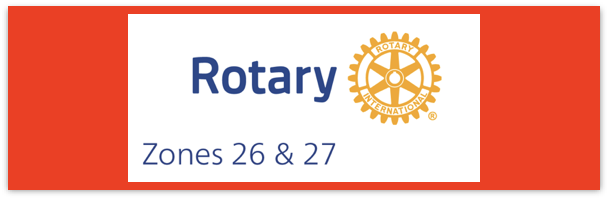 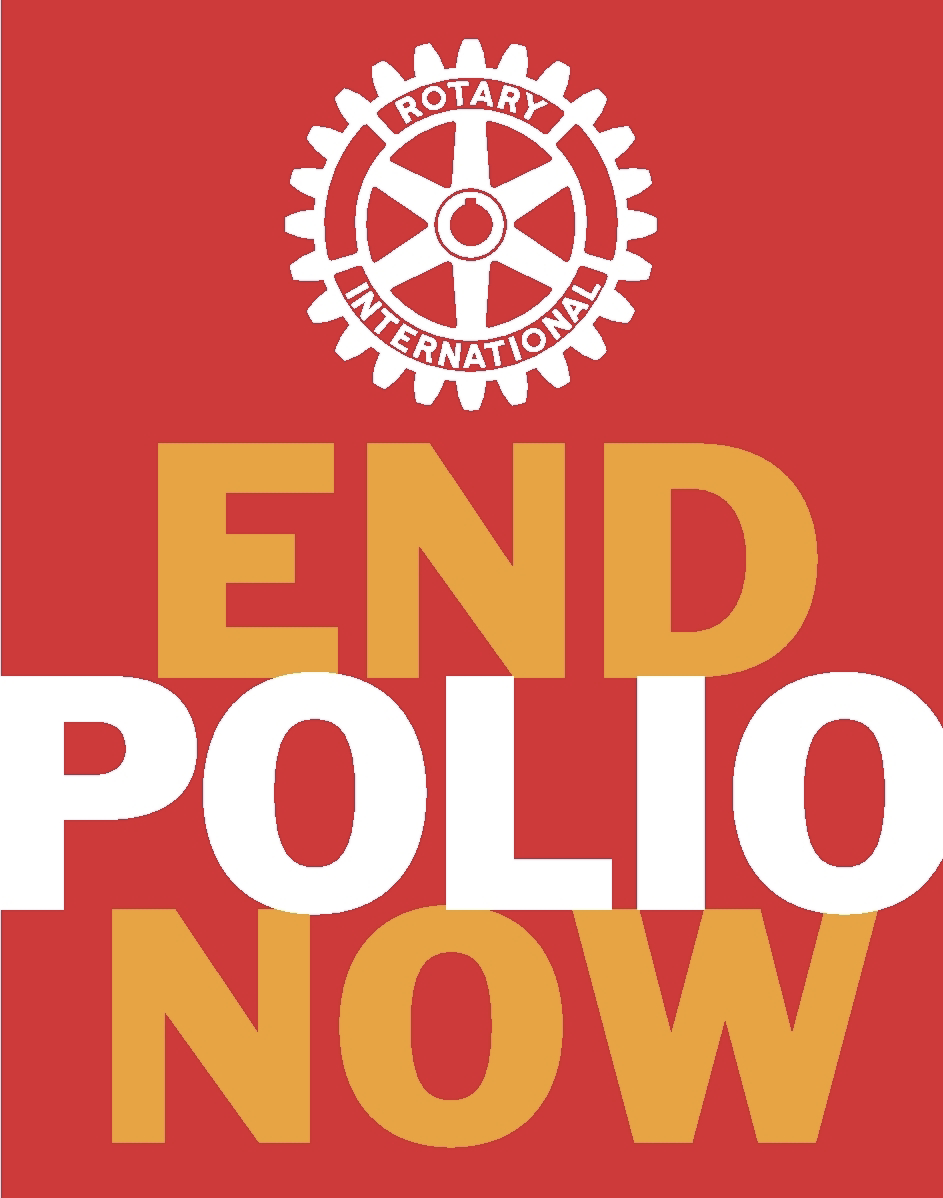 Join us on the “last mile” to end polio!!End Polio Now Coordinators/Leaders: Mike Crosby & Marny Eulberg    mikePolioPlus@outlook.com  and marnyeul@me.com Almost weekly polio update………..   		                January 18, 2024Mostly good news—no new cases of wild poliovirus caused paralysis this week, but 10 positive environmental samples for WPV type 1 (7 in Afghanistan & 3 in Pakistan)  Wild Poliovirus Cases reported this week:  None  Most recent wild poliovirus cases: Afghanistan: 09/04/23     Pakistan: 10/24/23*some cases with onset of paralysis in 2023 still likely to be confirmed and reported.Virus detected from other sources (environmental) this week (but all collected in 2023, so have been added to 2023 numbers.   In { }= year to date totals for 2023        Wild poliovirus=   10;  {152}        cVDPV (variant) Types 1,2,3=  7;  {334} Variant poliovirus caused 15 cases of polio paralysis this week in 6 countries—(1 in Chad, 1 in Côte d’Ivoire, 5 in DR Congo, 1 in Mozambique, 6 in Nigeria, and 1 in South Sudan)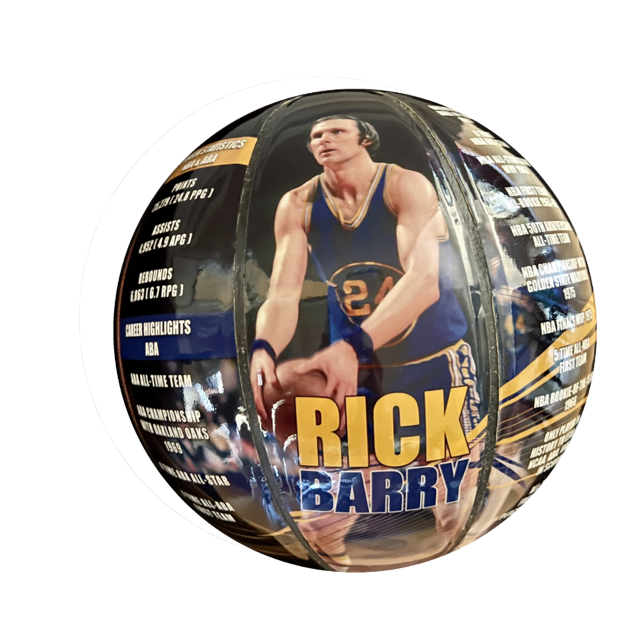 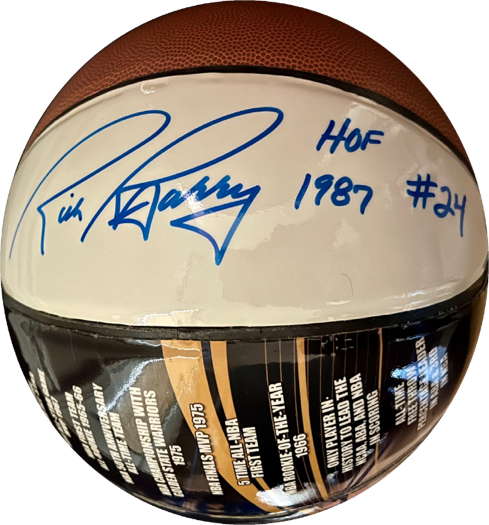 Rick Barry signed basketballs still available!     Limited edition Rick Barry signed basketballs are available through June, up to no more than 500 balls total, for your District or club to purchase and use for a fundraiser for polio. Contact Mike Crosby at mikePolioPlus@outlook.com for questions or ordering info. Big West Monthly Peer to Peer Polio Zoom meeting: Here are the dates for the rest of the 2023-24 Rotary year:
Topic: The Last Mile:  Together We End Polio
Time: Jan 25, 2024, 04:00 PM Pacific Time (US and Canada)
        Jan 25, 2024,   4:00 PM
        Feb 22, 2024,   4:00 PM
        Mar 28, 2024,   4:00 PM
        Apr 25, 2024,   4:00 PM
        May 16, 2024,  4:00 PM
        Jun 27, 2024,   4:00 PMAttention: new link to Zoom monthly Polio Meeting!!Please download and import the following iCalendar (.ics) files to your calendar system.
Monthly: https://us02web.zoom.us/meeting/tZIqd-usqjIqE9N70gz38cIX2w9Zl_9RM5if/ics?icsToken=98tyKuGuqTsoHtCcsBCARpwAB4iga-jwiFhfj_pzy0_iGXMLYSrOZPUbCL5ASer9

Join Zoom Meeting
https://us02web.zoom.us/j/86702449097?pwd=SFVibTNwb0hKZHlIdTduNWJOREM2UT09

Meeting ID: 867 0244 9097
Passcode: 85718Note: This update is going out to those on Bob Roger’s previous list and all Zones 2627 DGs and DPPCs. Let me know if you no longer wish to receive these updates or if you have others that should be added.   Email me: marnyeul@me.com For those of you that send out copies or use this newsletter as a template for sending info to your Polio Warriors, I have added attachments in common formats to this email message.Human cases confirmedAs of 1/16/24TotalTotalTotalTotal20242023*202220212020WPV (Wild Poliovirus)      012 30  6 140WPV--Afghanistan      06  2  4  56WPV-Pakistan      0620  1  84WPV- Other countries      00  8  1    0Variant (circulating vaccine derived -cVDPV polioviruses       0469 (655 at same time in 2022)8786991117